Through My WindowInformation for studentsIn this writing activity you will describe what you see when you look out a window, choosing words that will create a mood.Choose the window and time of day.Spend time looking out the window noting the different things you see, both big and small.Identify the mood you want to create.  Brainstorm words and phrases that will help create that mood.With a highlighter, choose the words and phrases you most want to include in your writing.In a paragraph or poem, describe what you see when you look out your window, creating a mood for the reader.Edit, proofread and share your writing.Materials requiredhighlighterpaper or journalwriting materialsArtistes au fémininInformation for studentsMême si on les connaît moins, des femmes d’exception ont marqué tous les domaines des arts à toutes les époques.Lis le texte suivant pour t’informer sur quelques artistes au féminin : https://www.lesdebrouillards.com/quoi-de-neuf/artistes-au-feminin/ .Fais quelques recherches sur des femmes artistes que tu admires.Écris un cours texte, max 50 mots, qui décrit l’artiste au féminin qui t’inspire le plus. Ton texte doit expliquer ce qu’elle fait et ce qui te marque chez elle.Fais lire ton texte à une personne de confiance pour avoir des commentaires et améliorer ce texte. Fais parvenir ton texte au concours Mon héroïne sur le site des Débrouillards : https://www.lesdebrouillards.com/espace-debs/mon-heroine/ . Tu pourrais gagner un jeu et un livre. Tu as jusqu’au 22 mai pour participer.Materials requiredDevice with Internet accesspaper, writing materials or access to a writing application on your computer like Office Word.Crossword Challenge 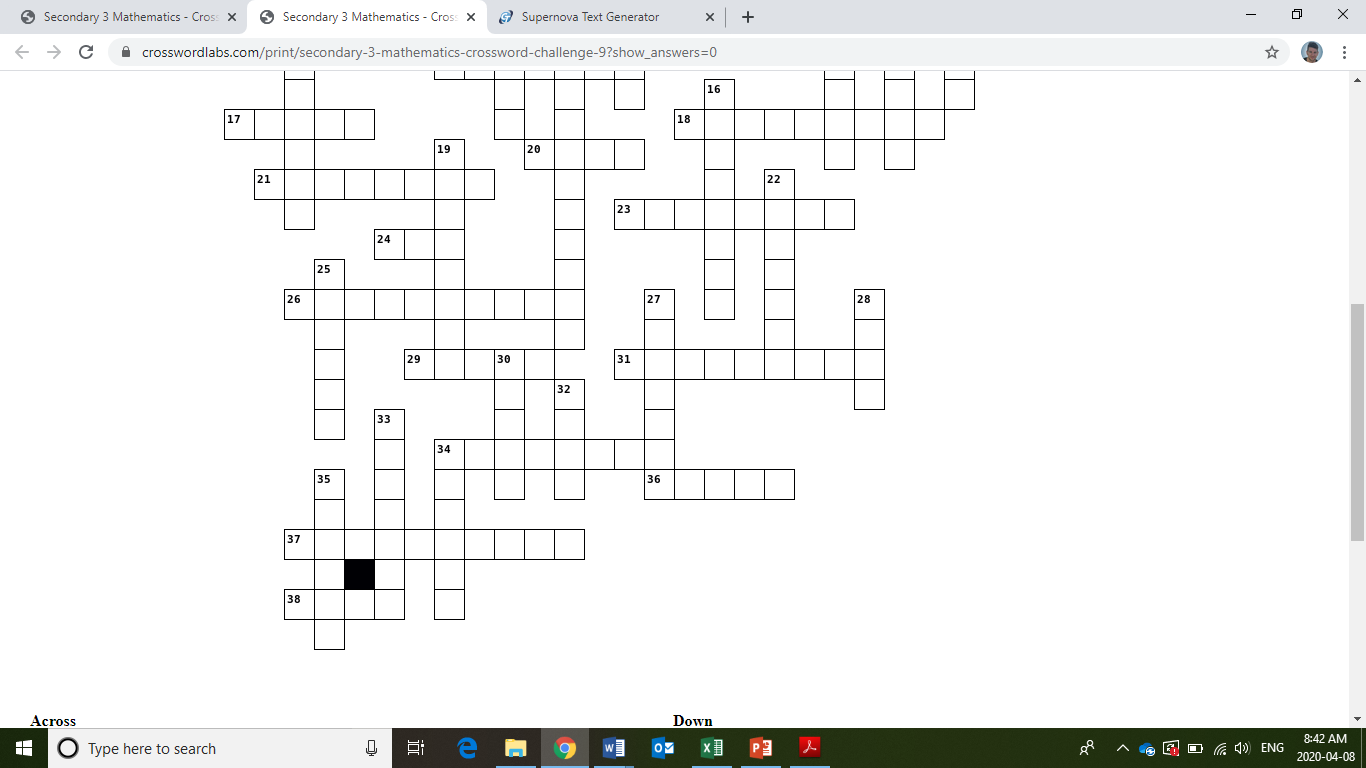 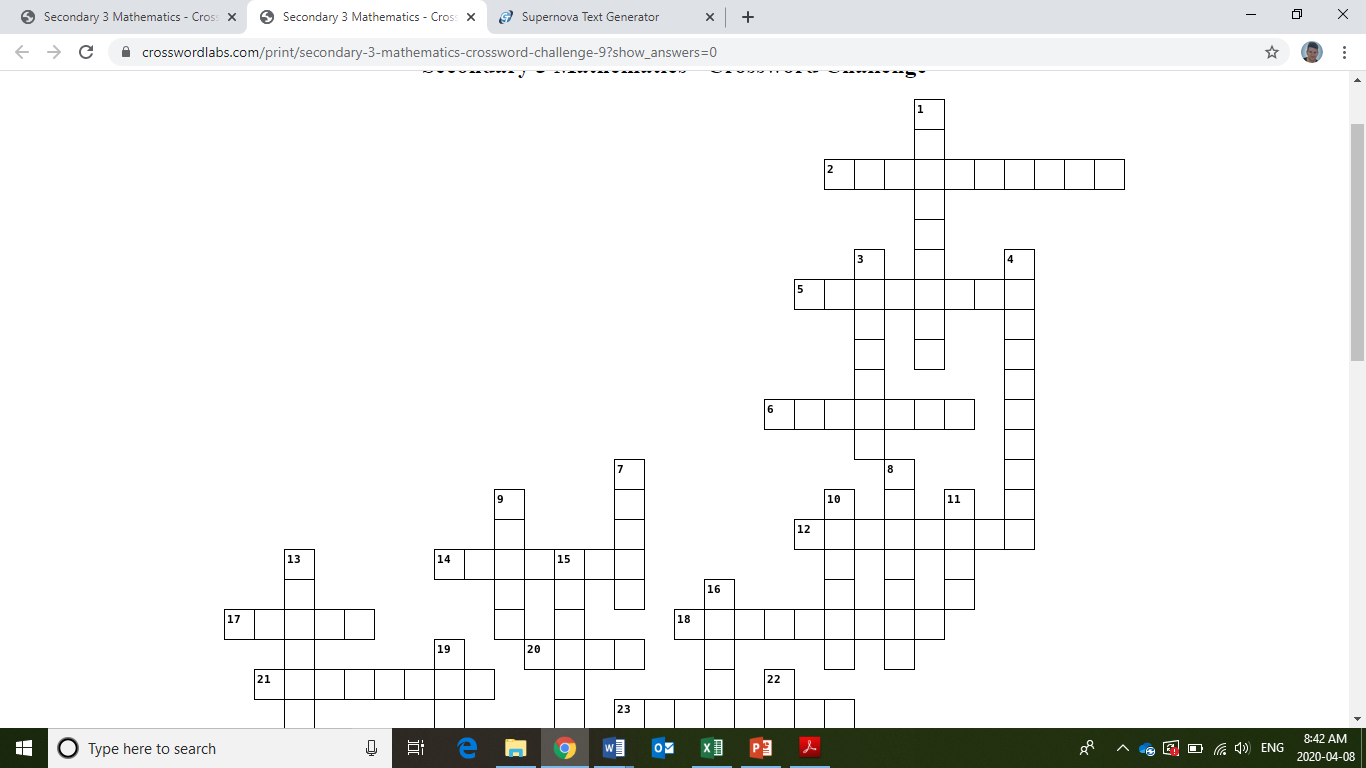 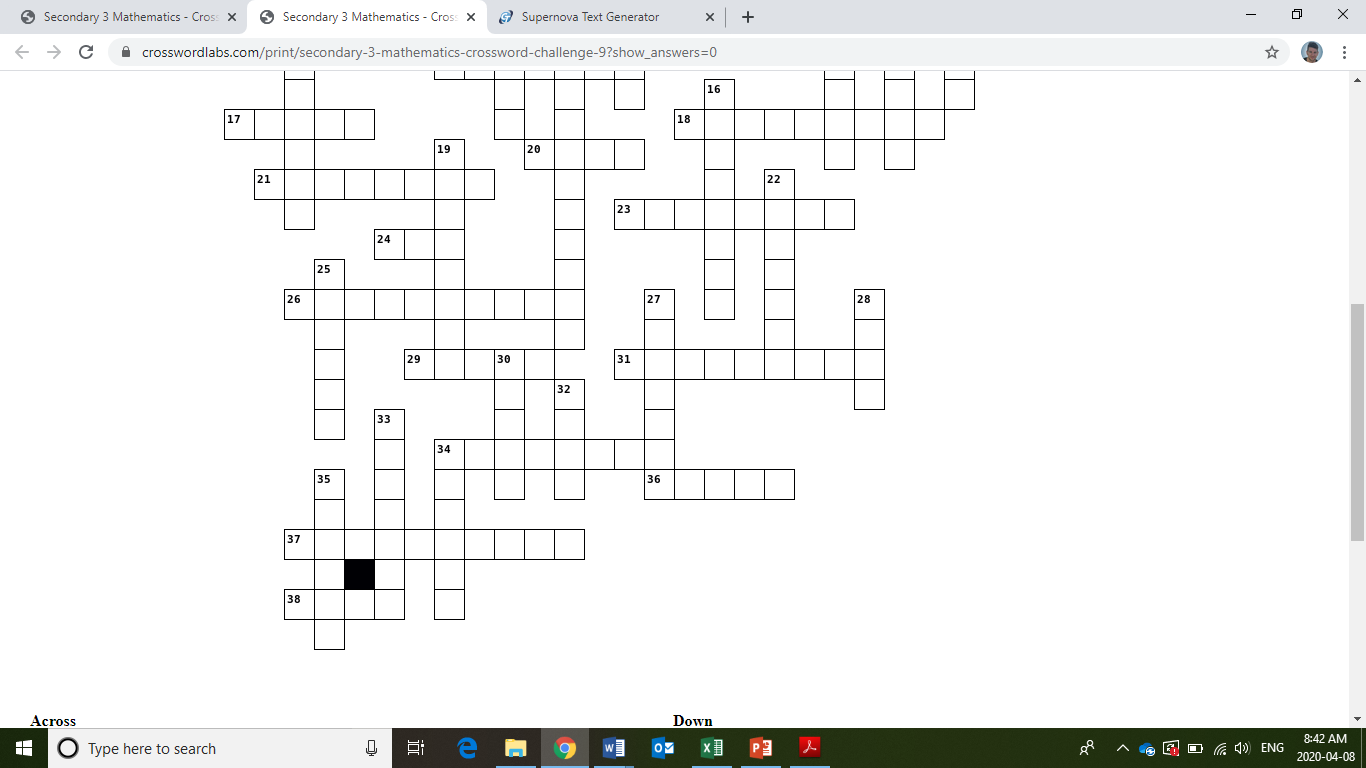 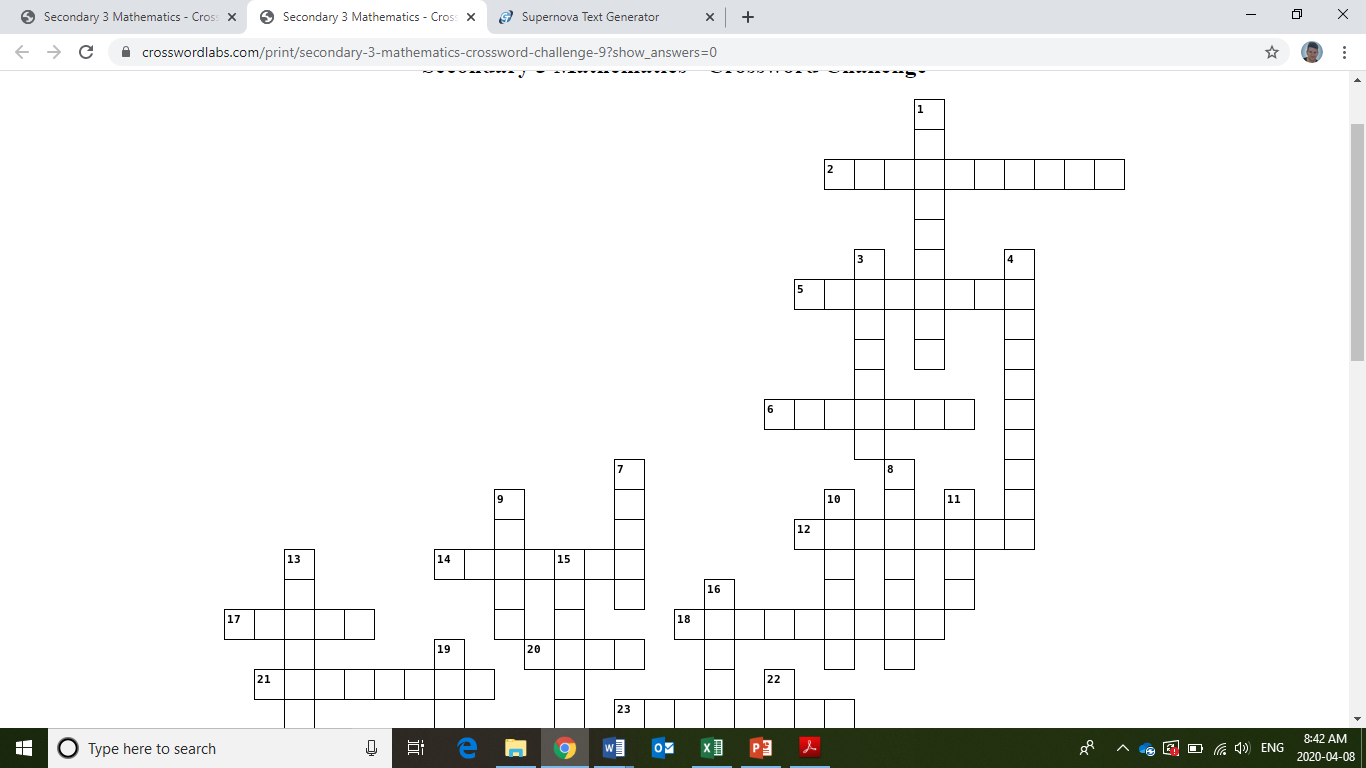 Name of activityInformation for studentsNiveau 1Niveau 2Materials requiredACROSS 2.	5a + 6b is an algebraic ___________.5.	f(x) notation6.	geometric solid found in Egypt12.	unit of measurement for a container14.	variable for determining the area of a polygon17.	area divided by length for a rectangle18.	another word for equal size20.	6a and 12b are examples of ______mials.21.	two lines that never intersect23.	fractions, percents and ___________.24.	a 2D plan of a 3D solid26.	formula named after a 570 B.C.E. cult leader29.	cm, kg, mL etc. are examples31.	plane named after French philosopher34.	a way of knowing an answer is correct36.	90 degree angled triangle37.	notation used to simplify large numbers38.	Square_________DOWN 1.	the length around a plane figure3.	b in y=ax +b is the y-intercept or ___________ value4.	an equation with > or < symbols for example7.	2,3,5,7,11 and 13 are ___________ numbers.8.	triangle with all different side lengths9.	the rate of change of an equation10.	half of the diameter11.	terms can be grouped together13.	the middle most number in a data set15.	longest side of a right-angled triangle16.	an event that might occur19.	five-sided figure22.	60 is a useful number since it has many25.	two or more linear equations27.	¼28.	has one third the volume of a cylinder30.	___________ of values.32.	the number that repeats most often33.	a number out of 10034.	a cube has 4 (singular)35.	partial area of a circle with a central angleInquiry into Air PressureInformation for studentsIn each breath we take, we suck into our lungs roughly a milion billion billion gas particles, some of which are oxygen which we need to live.If you blow up a balloon, you are putting those gas particles inside. Sketch what the inside of a balloon might look like if it's filled with air particles. Use little circles to show the particles and arrows to show any movement.Inflate a balloon. Put it in the freezer for a few hours. Write (or sketch) a prediction of what you think will happen when you take the balloon out again.When you take the balloon out, observe what has changed. Does this match your prediction? Sketch and explain what the balloon looked like before and after it was in the freezer.Make a list of possible explanations for any change observed. Here are some sentence starters to help you come up with hypotheses: I think ______ has something to do with _______I think ______ causes _______ to happen.The reason I expect to see this [what I’m seeing] is because [give a cause and effect explanation].If you have a friend who is doing this activity too, share with them your favourite hypothesis/possible explanation. You may also share with the province using social media and the hashtag #ScienceAtHomeQC-g9.How could you test if your hypothesis/possible explanation is correct? Design an experiment and if possible, run it.Try to convince someone you know that your explanation is correct using evidence (you may also do research).Choose one of the following to complete the task. If possible, share a picture of your work on social media with the hashtag #ScienceAtHomeQC-g9:How can you use what you have learned to explain why bicycles that have been left out in winter seem to have deflated tires? Try to convince someone you know using evidence.ORWatch this video then sketch and explain what is happening inside the can at the particle level. https://www.youtube.com/watch?v=qXclcimrmfI.Materials requiredpaper, writing and drawing materialsAccess to a freezerParty balloons(optional) Device with Internet access Stress Management Information for studentsLook at the PDF document and the video about stress management. During supper time, tell your family what you learned about stress management. You may also call a friend to talk about your new discoveries. Plan three physical activities you will carry out this week.Carry out the physical activities you planned.Materials requiredThe PDF document about stress managementThe video about stress managementStill Life DrawingInformation for studentsStill life drawing is a fundamental in art instruction. Traditionally using everyday objects arranged on a tabletop. To start a still life drawing, you will need to arrange several objects (fruits, vase, cloth, objects of your choice) If you can use a light source (optional) such as a desk lamp you can position the light source on one side of your objects. This will create shadows and give you a better view of the composition.Begin your drawing lightly sketching the objects, as you define shapes you can than add shadows to enhance the objects in your drawing. Don’t worry if you only get to the sketching part. This exercise is to help students develop observation skills, understand composition and work on basic drawing techniques. The better you see, the better you can draw! Have fun, try it several times and compare, the secret to all drawing is being able to see. This lesson is used in all art instruction at every level from kindergarten to Universities.Materials requiredFound objects from around your home (ex. fruit, bottle, vase, bowls, books, etc.) try with at least three objects.Plain Drawing paper, 8.5” x 11” but larger paper and or sketch books will work just fine.Drawing materials; Pencils, eraser, charcoal (optional), color pencils (optional).A directed light source if possible, such as a desk lamp would be ideal but not necessary.Origins to 1608Information for studentsThe Indigenous peoples of Canada have a rich and long-standing history. Before the arrival of the Europeans, Indigenous peoples settled in different regions of present-day Québec. As they moved into these territories, they developed different ways of life.Characterize the way of life of the Iroquoian and Algonquian peoples by using the following concepts:Territory occupiedNatural environmentPrimary subsistence activityWay of lifeType of DwellingSee Appendix 1 for a guiding worksheet.Use the following website or the documents in Appendix 2 as a guide:https://thecanadianencyclopedia.ca/en/article/aboriginal-people-eastern-woodlandsNow that you have learned about the way of life of the Iroquoian and Algonquian peoples, answer the following question in a short text. (Don’t forget to include information on both the Iroquoian and Algonquian peoples!)Explain how the territory had an effect on the way of life of Indigenous peoples.Materials required Useful resources, depending on personal preferences and availability:writing materials (paper, pencil, etc.)device with Internet accessAppendix 1 – Guiding WorksheetAppendix 2 – Documents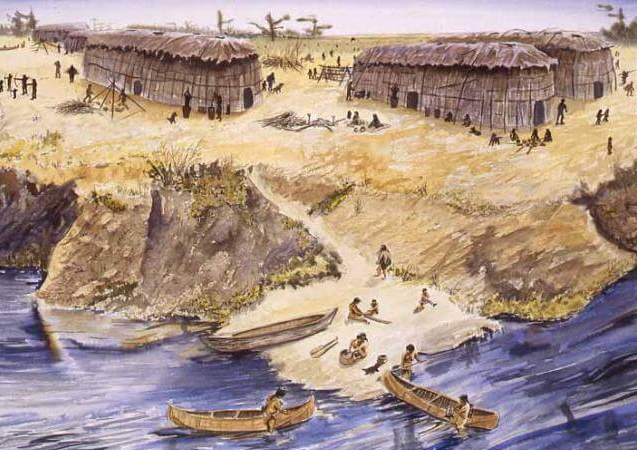 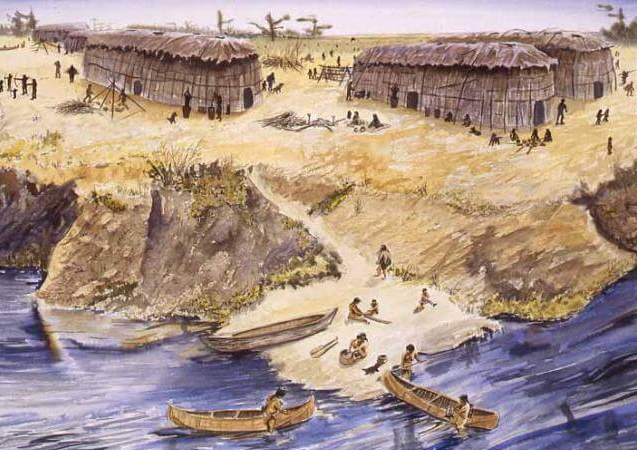 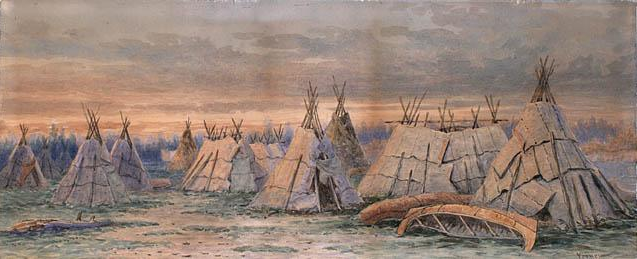 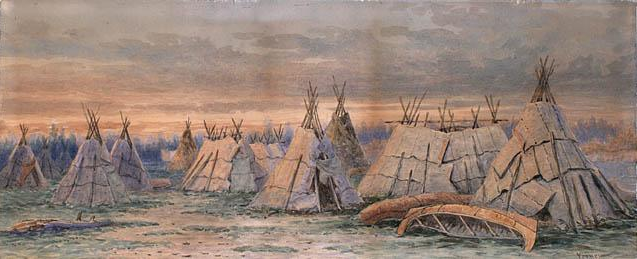 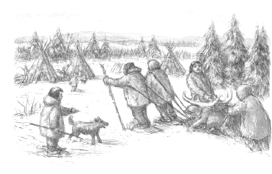 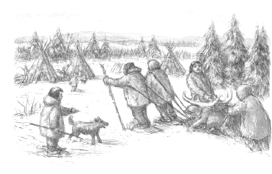 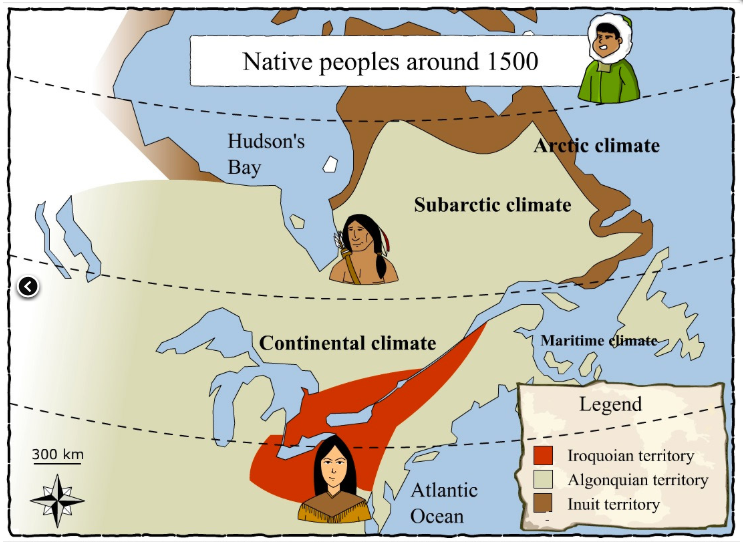 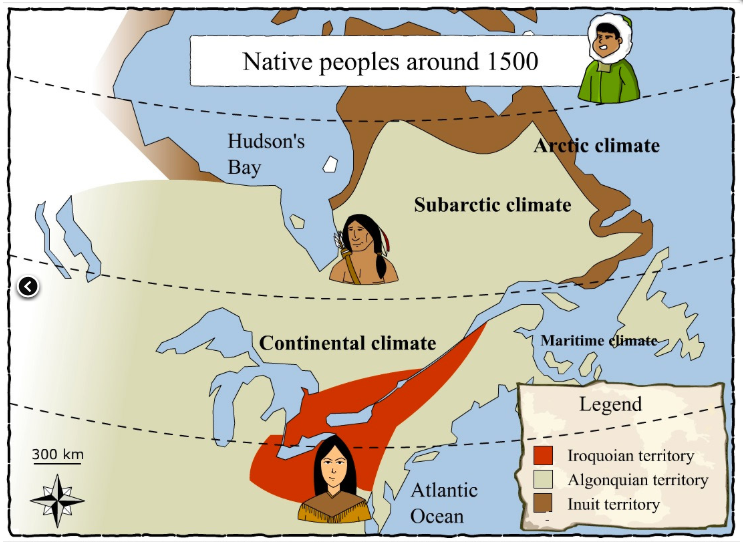 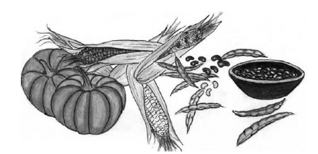 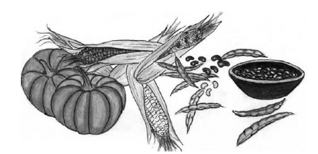 Appendix 3 – Answer GuideInformation for parentsEncourage your child to share their writing with you.The best things your child can do are: read every day, write every day and talk every day.Information for parentsHelp your child understand the instruction, if necessary. Proof read your child’s text if he or she ask you to.Information for parentsActivity detailsChildren should:Parents could:Information for parentsRead the instructions to your child, if necessary.Discuss the questions together.(optional) Help your child find the link to the video of the demo.(optional) This video gives a brief summary of what is happening: https://www.youtube.com/watch?v=sEbxLrP_ZCU.Information for parentsAim of the activity:To find ways to manage stress.Information for parentsThis drawing activity is suitable for all grade levels and parents are encouraged to participate as well.(The attached link gives step by step directions to assist in completing this lesson.)    https://youtu.be/Xie8oMlME44Try this lesson a few times with different objects for practice and to challenge your drawing skills. If possible, you can research on-line Still Life drawing and or Still Life painting.Information for parentsCommon concepts in the History of Quebec and Canada program include culture, society, andterritory. In class, students are expected to make links between these common concepts. If your child would like to learn more, please view the following video: Canada: A Peoples History - Episode 1: When the World Began.IROQUOIANSALGONQUIANSTerritory occupiedNatural environmentPrimary subsistence activityWay of lifeType of DwellingIROQUOIANSALGONQUIANSTerritory occupiedSt. Lawrence LowlandsCanadian Shield and AppalachiansNatural environmentFertile region with multiple waterways and a temperate climateDense and mixed forests, uneven terrain, soil not particularly fertile but game was plentifulPrimary subsistence activityAgricultureHuntingWay of lifeSedentaryNomadicType of DwellingLonghouseWigwamEffect of the Territory on Algonquian way of life: Nomadic because of the infertile soil or The land was unsuitable for agriculture or The territory is large and they follow game (food) or because they lived on the Canadian Shield 